Третьякова Светлана БорисовнаУчитель истории МОУ «Киселевская ОШИ»Фрагмент дистанционного видеоурока истории в 8 классе по теме: «Наука и культура во второй половине XIX века».Ссылка https://youtu.be/IBYUYAIXIaAОписание: конспект урока истории в 8 классе по теме: «Наука и культура во второй половине XIX века».Тип урока: сообщение новых знаний.Цель урока:- знакомство учащихся с выдающимися достижениями науки и культуры второй половины XIX века.Дидактические задачи:- познакомить учащихся с научными изобретениями, деятелями культуры;- способствовать формированию эстетического вкуса и интереса к народному искусству;-  учить учащихся передавать свои впечатления от восприятия произведений искусства;- осуществлять межпредметные связи.Коррекционно-развивающие задачи: - способствовать развитию познавательных способностей,- развивать навыки  описания  памятников культуры;- развивать творческую самостоятельность, творческое отношение к изображаемому сюжету;- развивать умения использовать знания, полученные на уроках истории, музыки  и рисования.Воспитательные задачи:- формировать чувство гордости за искусство русских художников и изобретателей;- воспитывать бережное отношение к памятникам культуры.Основные знания:Подъем в области науки; развитие русской архитектуры; эпоха передвижников.Основные понятия: живопись, жанр, портрет, пейзаж, натюрморт, передвижники.Оборудование и материалы:Презентация, карточки, репродукции картин художником И.И. Шишкина,  В.М. Сурикова, И.Е. Репина, И.И. Левитана, фрагмент балета П.И. Чайковского «Спящая красавица»,  текст для экскурсоводов, выставка книг, аншлаги, звезды.                                                                           Ход урокаОрганизационный момент:Приветствие -  Здравствуйте, ребята! II. Проверка раннее изученного материала.Звездные тайны.- Посмотрите, пожалуйста, на экран. Что изображено? Наши звёзды это исторические даты, понятия, события и люди. Я думаю на уроке, мы постараемся все вместе  раскрыть как можно больше исторических тайн. Наш урок я предлагаю назвать «Звёздные тайны истории».- За каждой звездочкой спрятана историческая тайна. Предлагаю вам раскрыть то, что спрятано за звездочкой и рассказать, что вы знаете об этой тайне. (ученики по очереди открывают звёзды)Александр II                  1861 г.             В.А. Тропинин        пейзаж                                1853-1856 гг                	                   выкупные платежи                      П.С. Нахимов                       Александр 2 – император, освободитель.1861 год – отмена крепостного права.Пейзаж – изображение природы, местности, морских видов.Василий Андреевич Тропинин – художник портретист.1853-1856 гг – годы Крымской войны.Павел Степанович Нахимов – руководил обороной Севастополя на море.Выкупные платежи – ежегодная выплата крестьянами государству долга за землю.                      - Молодцы!	        Актуализация знаний, объявление новой темы	Вступительное слово учителя. - Реформы второй половины XIX в. оказали огромное влияние на жизнь людей  и на развитие российской науки и культуры. Любовь к знаниям — древняя традиция нашего народа. Русский народ гордится не только героическим прошлым, красотой родной земли, но и творениями рук и ума человека — культурным наследием.  Для того чтобы узнать о чем мы сегодня будем говорить на уроке, я предлагаю каждой паре выполнить задание. Некоторым парам нужно отгадать ребус, следующим парам найти зашифрованное слово, а третьим решить пример. Возьмите, карточку № 1. На работу вам 15 сек.Ребус                              вычеркните буквы Ю и Я	решить пример 	ЮЯКЮУЯЛЬЮЮЯЯЯТУЮРЯЮА                   80/2-21=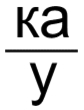 - Давайте проверим, что у вас получилось.НАУКА                      КУЛЬТУРА                        19    - Определим тему урока.               Сообщение темы урока: «Наука и культура во второй половине XIX в.» (слайд )IV. Постановка учебных задач     - А теперь, исходя из темы, определим некоторые учебные задачи. Какие бы тайны вы хотели узнать о развитии науки и культуры во второй половине 19 века?                        План урока:1. Изобретения и открытия во второй половине 19 века.2. Выдающиеся русские ученые и писатели.3. Художники «передвижники».4. Памятники культуры.5. Творчество композиторов.- Сегодня за работу на уроке вы получите 2 отметки. Первую вы поставите себе сами, а вторую я. Кроме этого, свою работу в конце урока вы будете оценивать с помощью карточек  по следующим показателям.V. Изучение нового материала	- Продолжим разгадывать исторические тайны.- Русская культура, искусство и научные открытия второй половины   XIX века получили признание во всем мире. XIX век по праву считается в истории России веком науки и культуры. Именно в этот период русские ученые, писатели, композиторы и художники своим творчеством создали славу России. 1. Сообщение новых знаний:НАУКА.       - Перед нами первая тайна «Научные открытия и достижения»Учитель - Профессор Московского университета  Сергей Михайлович Соловьев написал знаменитый труд по истории, который называется «История России с древнейших времен» состоящий из 29 томов.(слайд )30 лет неустанно работал Соловьёв над «Историей России», славой его жизни и гордостью русской исторической науки. Первый том её появился в 1851 году, и с тех пор аккуратно из года в год выходило по тому. Последний, 29-й, вышел уже по смерти автора. Продолжил дело Соловьева его ученик, выдающийся историк Василий Осипович Ключевский.  (слайд)- Кто из вас вспомнит, как звали историка, писателя первой половины 19 века, т.е. «Золотого века», который так же,  как и С.М. Соловьёв занимался изучением истории России? (Николай Михайлович Карамзин ). Молодцы!- А теперь я предлагаю вам рассказать о выдающихся открытиях во второй половине 19 века. Вам нужно внимательно прочитать текст на карточке № 2 и по плану рассказать об ученых второй половины 19 века.- Посмотрите на план.План:ФИО ученого.Что он изучал?Какое сделал открытие?               - На работу вам 30 секунд.1 карточка «Морской офицер Александр Федорович Можайский. Он всю свою жизнь посвятил созданию летательного аппарата. Он изучал полет птиц, насекомых, строил разные модели. В 1881 году он построил первый в мире самолет».(слайды)2 карточка  «Павел Николаевич Яблочков изобрел электрическую лампочку. После этого изобретения в промышленности и в быту начали внедрять электрическое освещение. Первая лампочка называлась «свеча Яблочкова».(слайды)3 карточка «Александр Степанович Попов исследовал электромагнитные волны. Он установил, что с их помощью можно передавать сигналы по воздуху, а не по проводам. На основе этого открытия  Попов изобрел первое радио».(слайды )М.О.- Спасибо, ребята. Скажите, пожалуйста, о каких ученых 19 века вы сейчас узнали? Первая тайна раскрыта.    ОТМЕТИМ ЭТУ ТАЙНУ ЗВЕЗДОЙ.                 (на доске появляется звезда)ЛИТЕРАТУРА.- СЕЙЧАС, РЕБЯТА, Я ПОМОГУ ВАМ ОТКРЫТЬ НОВУЮ ЗВЕЗДУ. Я РАССКАЖУ ВАМ о жизни и творчестве Льва Николаевича Толстого.- После моего рассказа попрошу вас ответить на вопрос: Какое произведение Толстого является главным в его творчестве? - Лев Николаевич Толстой родился в богатой дворянской семье. Когда он вырос, то отправился служить на Кавказ, где участвовал в боевых действиях. Он сочинил много рассказов о этих событиях. В Тульской губернии открыл школу для крестьянских детей, для которых он написал много рассказов и сказок. Главным произведением Льва Толстого был роман  «Война и мир». Этот роман описывает события Отечественной войны 1812 года. Вопрос:  Какое произведение Толстого является главным в его творчестве?- С какой страной воевала Россия в 1812 году?- Вот мы с вами раскрыли еще одну тайну второй половины 19 века. (звезда)АРХИТЕКТУРА. СКУЛЬПТУРА- Посмотрите внимательно на экран. Перед вами фотографии архитектурных памятников. Я предлагаю вам определить, под какой цифрой изображен памятник «Тысячелетие России». Вы справитесь с этим задание, если внимательно и осознанно прочитаете текст на карточке №3. Прочитав текст, я так же попрошу вас ответить на вопрос «Что воссоздано в памятнике «Тысячелетие России»? «В 1862 году по проекту скульптора Михаила Осиповича Микешина был поставлен в Великом Новгороде памятник «Тысячелетие России». В этом памятнике создано 129 скульптур. Это изображения великих князей, царей, императоров, великих полководцев, выдающихся писателей, поэтов, композиторов. По своей форме памятник напоминает колокол. Над колоколом возвышается шар с крестом. У креста на шаре – женщина, которая является символом России. В этом памятнике воссоздана вся великая история Российского государства от Рюрика до Александра II».           (на работу 1,5 минуты)- Под какой цифрой изображен памятник «Тысячелетие России»?- Ответьте, пожалуйста, на вопрос «Что воссоздано в памятнике «Тысячелетие России»?              (слайд с большим количеством фотографий)- Что означается слово ТЫСЯЧЕЛЕТИЕ? - Мы можем сделать вывод, в каком году князь Рюрик пришел к власти. Это произошло…. в 862 году. - И НАД ЭТИМ ОТКРЫТИЕМ ЗАЖИГАЕТСЯ ЗВЕЗДА!                                       (звезда на экране)ЖИВОПИСЬ.- Ребята, отгадайте загадку.Не скульптура, не лепнинаЛишь вчера сотворена.В рамке на стене всегдаТруд художника она.- Правильно, это картина.– Сейчас мы с вами попадем в мир искусства, и будем говорить об одном из видов искусства – живопись.– Представьте, что вы попали в картинную галерею.– Как вы думаете, что такое картинная галерея?              (ответы детей)Картинная галерея – это место, где собраны работы художников, где проходят выставки картин, куда приходят люди, чтобы любоваться произведениями искусства.- Во второй половине 19 века в Москве была построена Третьяковская галерея. Кто из вас знает, почему она так называется?                       (опережающее задание)- Сообщение о «Третьяковской галерее» нам подготовила Лиза.-  Слушайте внимательно и составьте для нее вопрос по этому сообщению.                                          (слушание сообщения)- О чем бы вам хотелось спросить Лизу?1. Жанры живописи- Мы начинаем свое путешествие в мир живописи. Но для начала вспомним, а что же такое живопись?(ответы детей)Живопись – вид изобразительного искусства, заключающийся в создании картин и живописных полотен посредством нанесения красок.	(Аншлаг)- Посмотрите на экран, перед вами несколько картин. Как вы думаете, кто и что изображен на картинах?                   
портрет                      пейзаж                                                   исторический жанр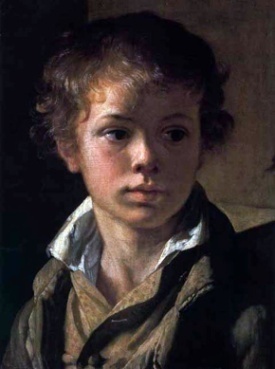 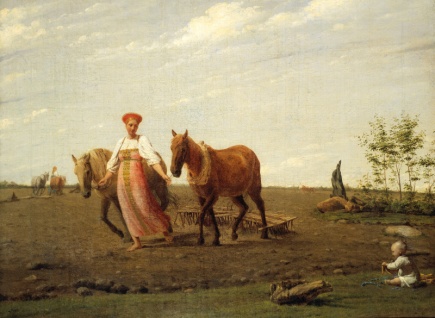 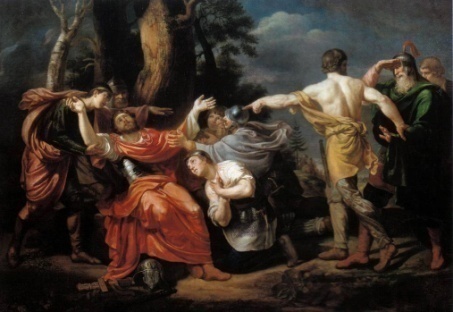 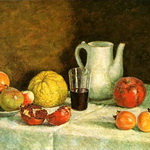 натюрмортВывод: По каким признакам вы определили, что это портрет?(ответы детей)Слайд с определением портретаПортрет – изображение какого-нибудь человека или группы людей.Вывод: По каким признакам вы определили. Что это пейзаж?Слайд с определением пейзажаПЕЙЗАЖ - вид, изображение какой-либо местности, в котором основной предмет изображения - природа. Вывод: А по каким признакам вы определили, что это натюрморт?(ответы детей)  НАТЮРМОРТ - жанр изобразительного искусства, посвященный изображению неодушевленных предметов (посуда, плоды, битая дичь, букеты цветов)                                                                                                        Слайд с определением натюрморта - Что изображено на четвертой картине? (историческое событие)Исторический жанр - жанр изобразительного искусства, посвященный историческим событиям и деятелям, а также социально значимым явлениям в истории общества.                       (слайд)- Мы с вами сейчас перечислили жанры живописи.Жанр – это несколько особенных признаков, по которым мы отличаем одни картины от других. В зависимости от того, что изображено на картине, можно определить жанр.                                 (АНШЛАГ)Вывод: Ребята, о каких жанрах живописи мы с вами сейчас говорили?(портрет, натюрморт, пейзаж, исторический жанр)2. Художники «Передвижники»- Сейчас  мы будем говорить о живописи и художниках. Во 2 половине 19 века было создано общество русских художников. Называлось оно «Товарищество передвижных художественных выставок».Поэтому художников, вошедших в это общество, называли «передвижниками»- Так кто такие передвижники? От какого слова произошло?(ответы детей)Передвижники – это общество художников, передвижных художественных выставок.                                    (АНШЛАГ)                       (СЛАЙД)К ним относились такие великие художники как: И.И. Шишкин, В.И. Суриков, И.И. Левитан, И.Е. Репин, Виктор Михайлович Васнецов, Василий Григорьевич  Перов.- Передвижники старались изображать окружающую их жизнь: природу, сцены народного быта. Волновала передвижников и историческая тема.3. Экскурсия по галерее.- Сейчас я буду директором картинной галереи. - Мы отправляемся в путешествие в 1 зал картинной галереи, который посвящен творчеству Исаака Ильича Левитана.                      (слайд)(Опережающее задание)Экскурсовод 1                Исаак Ильич ЛевитанРодился в 1860 году, русский художник-передвижник. Левитан обожал великую русскую реку Волгу. Он мог часами любоваться ее просторами, солнцем и воздухом, красотой окружающей природы. В любую погоду, и в дождь и в холод художник рисовал волжские просторы. Поэтому на его картинах изображались не только солнечные дни, но и дождливые, пасмурные. Особенно любил Левитан город Плёс, после его смерти в 1900 году в этом городе открыт музей И.И. Левитана.Вывод: Левитан оставил замечательные картины как: «Золотая осень», «Березовая роща», «Вечер.Золотой Плёс», «Вечерний звон» и многие другие. Давайте рассмотрим одну из  картин Левитана. Опишите ее (Слайд)Стройные березы.Голубое небо.На земле из-под снега видны проталины.- Дайте название этой картине.- Эта картина называется «Март».Учитель -  В этом зале можно увидеть картины еще одного художника-передвижника Ивана Ивановича Шишкина. О творчестве этого художника нам расскажет другой экскурсовод.  2. Иван Иванович Шишкин                         (слайд) (Опережающее задание)Экскурсовод 2Иван Иванович Шишкин родился в купеческой семье в 1832 году. Выдающийся мастер пейзажа. Шишкин очень любил русский лес с его густыми и непроходимыми зарослями. В своих картинах он изображал лесную чащу.Вывод: Шишкин тоже оставил огромную коллекцию своего творчества, например: «Сосновый бор», «В лесной глуши», «Лесной пейзаж», «Бурелом», «Дубы» и многие другие. Давайте вновь рассмотрим одну из его картин.      (слайд «Утро в сосновом лесй».)1). Раннее утро.2).Медвежата на поваленной сосне.3). Непроходимые заросли.4). Темные, насыщенные краски, передающие спокойствие природы.- Дайте название этой картине.- Эта картина называется «Утро в сосновом лесу». - Спасибо, Марина.Вывод: А теперь внимательно посмотрите и скажите что общего в этих картинах? Как вы думаете, в каком жанре писали художники 19 века?(пейзаж)                         (пролистать слайды)3.Творчество И.Е. Репина и В.И. Сурикова- Приглашаю следующего экскурсовода.Экскурсовод 3 - Мы отправляемся в следующий зал картинной галереи. Здесь собраны картины художников-передвижников: Сурикова В.И. и Репина И.Е. Эти художники писали в другом жанре изобразительного искусства. Посмотрите на картины и скажите, в каком жанре они выполнены?            Слайд                                             (исторический жанр)- Предлагаю сыграть в игру «Какое это историческое событие». (Учащимся предлагается узнать, какое историческое событие изображено на картине)Вывод: Репин и Суриков писали картины на исторические темы. Кроме того Репин создал множество портретов знаменитых писателей, композиторов, художников, поэтов, а Суриков стремился показать жизнь народа, их традиции и культуру.  - Спасибо нашим экскурсоводам.М.О. Ребята, мы посмотрели полотна художников-передвижников 2 половины 19 века. Основными представителями являлись: Репин, Суриков, Левитан, Шишкин, а также Васнецов, Перов и другие. В нашей школьной библиотеке есть серия книг «Великие художники». В этих книгах вы можете увидеть другие картины этих художников и прочитать кто изображен на этих картинах или какому событию они посвящены.Учитель – Назовите, пожалуйста, что изображали в своей живописи художники- передвижники? (Русская природа, сцены крестьянской жизни, исторические сюжеты, портреты)– Мы с вами раскрыли еще одну  великую историческую тайну 19 века. И вновь зажигаем ЗВЕЗДУ.МУЗЫКА.1. Н.А. Римский-Корсаков- Ребята, я предлагаю вам послушать фрагмент из музыкального произведения, автором которого является Николай Андреевич  Римский-Корсаков. Это великий композитор, который создавал своим музыкальные произведения во второй половине 19 века. При слушании музыки попрошу вас попытаться определить какая это музыка, ее темп. (слушание музыкального фрагмента из «Садко»)Вопросы:Определите, какая это музыка, темп этого музыкального произведения.К какому произведению она могла быть написана?- Вид этого музыкального произведения ОПЕРА-БЫЛИНА «САДКО».(Садко – гусляр из Новгородской земли, стал купцом. Своим талантом он подчиняет силы природы… Садко – мореплаватель, открыватель новых путей для родного Новгорода.)2. Чайковский П.И- А сейчас вы внимательно посмотрите фрагмент из балета П.И. Чайковского и попытаетесь определить его название. (просмотр  видеофрагмента из балета «Спящая красавица»)       - Определите название балета?                                («Спящая красавица»)- Кто автор этого произведения?         (Чайковский П.И) - Подумайте,на какое произведения создан этот балет?«Спящая красавица» — балет П. И. Чайковского  по сюжету  сказки Шарля Перро. Написан в 1889 году, представлен публике в 1890 году.- Этот Великий русский композитор создал музыкальные произведения, которыми мы можем по праву гордиться.  Его оперы «Мазепа» и «Пиковая дама», балеты «Лебединое озеро» и «Спящая красавица», более100 романсов.- МЫ ОТКРЫЛИ ЕЩЕ ОДНУ ЗВЕЗДУ!VI. Закрепление пройденного материала.1.Задание на карточках №4: - Сейчас мне хочется проверить, насколько вы запомнили изученный материал. Вам будут предложены задания в парах. Но в эти задания я включила материал по ранее изученной нами теме «Золотой век» русской культуры. Поэтому будьте внимательны. Возьмите карточку № 4. Тем, у кого карточка желтого цвета, нужно определить и вписать в таблицу жанр живописи. У кого оранжевого цвета задание соотнести имена людей с их занятиями. А парам с голубыми карточками нужно найти фамилии деятелей науки и культуры.- Потом будет проверка.- Приступаем к работе.Желтые карточки - заполнение таблицы:- Как называли художников второй половины 19 века?- Что такое портрет, пейзаж?Оранжевые карточки - соотнесите имена людей с их занятиями1. С.М. Соловьёв.                                        А) « Война и мир» 2. А.С. Попов                                                Б) балет «Спящая красавица»3. П.И. Чайковский                                     В) памятник «Тысячелетие России»4. П.Н. Яблочков 	                                       Г) живопись 5. И.Е. Репин                                                Д)     электрическая лампочка 6. Л.Н. Толстой                                            Е) «История России с древнейших времен»7. М.О. Микешин	   Ж) создал радиоКлюч- Назовите еще художников «передвижников».Голубые карточки - Филворд – найдите фамилии деятелей культуры и науки:Репин, Попов, Шишкин, Яблочков, Тропинин, Тон, Суриков, Левитан, СоловьевВопрос: Что изобрел Яблочков?ПРОВЕРКА- Для оценивания я предлагаю ключ с ответами.- Молодцы ребята.- Сколько звёзд у нас получилось? (5 звезд). Это означает, что мы открыли новые исторические тайны и оценили развитие науки и культуры во второй половине 19 века на 5! VII. Рефлексия.- Скажите, а на все ли вопросы, поставленные в начале урока, найдены ответы? 1. Изобретения и открытия во второй половине 19 века.2. Выдающиеся русские ученые и писатели.3. Художники «передвижники».4. Памятники культуры.5. Творчество композиторов.Сейчас мы это проверим. Я буду читать предложения, а вас попрошу их закончить.1. В 1881 году Александр Федорович Можайский положил начала  авиации. Он построил…. (первый в мире самолет)2. Электрическое освещение стало возможным после того, как Яблочков…… (изобрел электрическую лампочку)3. В 1862 году был поставлен памятник…. («Тысячелетие России»)4. В память о события Отечественной войны 1812 года…. (Л. Толстой написал роман «Война и мир»)5. Во второй половине 19 века было создано общество художников… («передвижников»)6. К ним относятся Иван Иванович Шишкин, а также…. (Левитан, Суриков, Репин)7. Автором балетов «Спящая красавица» и «Лебединое озеро» является великий композитор…… (П.И. Чайковский)VIII.  Оценивание работы учащихся.- А сейчас нужно оценить вашу работу на уроке и вы мне в этом поможете. Возьмите, пожалуйста, каждый карточку № 5. Подпишите ее и поставьте себе знак «+» или «-» в зависимости от того, делали ли вы это на уроке или нет. Оцениваем себя справедливо.- Какой показатель вы сегодня не оценили? (в какой строчке вы не поставили знак «+»)- Сегодня на уроке хорошо работали ……..- Большое спасибо тем, кто выступал в роли докладчика и экскурсоводов.-Спасибо за ответы и за работу на уроке. (на экране звездочка в благодарность).Внимательно слушал собеседника и учителя.Отстаивал свою точку зрения.Активно работал в пареХудожникНазвание картин            ЖанрИван Иванович Шишкин«Утро в сосновом лесу», «Дубы», «Рожь»Исаак Ильич Левитан«Март», «Березовая роща», «Осенний день»Василий Андреевич Тропинин «Кружевница», «Пряха», «Гитарист»Василий Иванович Суриков «Покорение Ермаком Сибири», «Переход Суворова через Альпы», «Утро стрелецкой казни»Алексей Гаврилович Венецианов «На пашне. Весна», «На жатве. Лето»Илья Ефимович Репин«Иван Грозный и его сын Иван», «Крестный ход в Курской губернии», «Бурлаки на Волге»12345671234567ЕЖБДГАВССЯПИНМБСЯЛОРЕПИНЮБВНЛЕВИТАЛАОИОЬЕВЬОЙОККВАНАЧМСВИШЬЯБКОЧКРРИЁПОПОВИЙУШВВЗОЧТОНСАТРОПИНИНЯВнимательно слушал собеседника и учителя.Отстаивал свою точку зрения.Активно работал в паре